For further information contact:	Shona PageSchool Librarian					Forfar Academy 					Telephone (01307) 492200EDUCATION & LIFELONG LEARNINGLIBRARY RESOURCE CENTRE ASSISTANTINFORMATION SHEETEDUCATION & LIFELONG LEARNINGLIBRARY RESOURCE CENTRE ASSISTANTINFORMATION SHEETEDUCATION & LIFELONG LEARNINGLIBRARY RESOURCE CENTRE ASSISTANTINFORMATION SHEETEDUCATION & LIFELONG LEARNINGLIBRARY RESOURCE CENTRE ASSISTANTINFORMATION SHEETEDUCATION & LIFELONG LEARNINGLIBRARY RESOURCE CENTRE ASSISTANTINFORMATION SHEETEDUCATION & LIFELONG LEARNINGLIBRARY RESOURCE CENTRE ASSISTANTINFORMATION SHEETEDUCATION & LIFELONG LEARNINGLIBRARY RESOURCE CENTRE ASSISTANTINFORMATION SHEETEDUCATION & LIFELONG LEARNINGLIBRARY RESOURCE CENTRE ASSISTANTINFORMATION SHEETEDUCATION & LIFELONG LEARNINGLIBRARY RESOURCE CENTRE ASSISTANTINFORMATION SHEET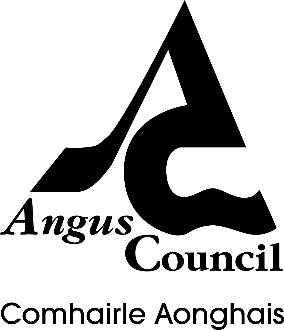 Base:Forfar AcademyForfar AcademyForfar AcademyForfar AcademyForfar AcademyForfar AcademyForfar AcademyForfar AcademyForfar AcademyForfar Academyhttps://www.angus.gov.uk/directories/secondary_schools https://www.angus.gov.uk/directories/secondary_schools https://www.angus.gov.uk/directories/secondary_schools https://www.angus.gov.uk/directories/secondary_schools https://www.angus.gov.uk/directories/secondary_schools https://www.angus.gov.uk/directories/secondary_schools https://www.angus.gov.uk/directories/secondary_schools https://www.angus.gov.uk/directories/secondary_schools https://www.angus.gov.uk/directories/secondary_schools https://www.angus.gov.uk/directories/secondary_schools Area of Responsibility:Support the librarian in the operation of the school library.Support the librarian in the operation of the school library.Support the librarian in the operation of the school library.Support the librarian in the operation of the school library.Support the librarian in the operation of the school library.Support the librarian in the operation of the school library.Support the librarian in the operation of the school library.Support the librarian in the operation of the school library.Support the librarian in the operation of the school library.Support the librarian in the operation of the school library.Training entitlements / requirementsYou will be required to undertake the following mandatory training via Always Learning:Data ProtectionEmployee InductionInformation GovernanceFreedom of InformationFire safety awarenessSPSO – What is a complaint stage 1Annual Governance Reminder You will be required to undertake the following mandatory training via Always Learning:Data ProtectionEmployee InductionInformation GovernanceFreedom of InformationFire safety awarenessSPSO – What is a complaint stage 1Annual Governance Reminder You will be required to undertake the following mandatory training via Always Learning:Data ProtectionEmployee InductionInformation GovernanceFreedom of InformationFire safety awarenessSPSO – What is a complaint stage 1Annual Governance Reminder You will be required to undertake the following mandatory training via Always Learning:Data ProtectionEmployee InductionInformation GovernanceFreedom of InformationFire safety awarenessSPSO – What is a complaint stage 1Annual Governance Reminder You will be required to undertake the following mandatory training via Always Learning:Data ProtectionEmployee InductionInformation GovernanceFreedom of InformationFire safety awarenessSPSO – What is a complaint stage 1Annual Governance Reminder You will be required to undertake the following mandatory training via Always Learning:Data ProtectionEmployee InductionInformation GovernanceFreedom of InformationFire safety awarenessSPSO – What is a complaint stage 1Annual Governance Reminder You will be required to undertake the following mandatory training via Always Learning:Data ProtectionEmployee InductionInformation GovernanceFreedom of InformationFire safety awarenessSPSO – What is a complaint stage 1Annual Governance Reminder You will be required to undertake the following mandatory training via Always Learning:Data ProtectionEmployee InductionInformation GovernanceFreedom of InformationFire safety awarenessSPSO – What is a complaint stage 1Annual Governance Reminder You will be required to undertake the following mandatory training via Always Learning:Data ProtectionEmployee InductionInformation GovernanceFreedom of InformationFire safety awarenessSPSO – What is a complaint stage 1Annual Governance Reminder You will be required to undertake the following mandatory training via Always Learning:Data ProtectionEmployee InductionInformation GovernanceFreedom of InformationFire safety awarenessSPSO – What is a complaint stage 1Annual Governance Reminder You will be required to undertake the following mandatory training which is specific to your job:Child ProtectionYou will be required to undertake the following mandatory training which is specific to your job:Child ProtectionYou will be required to undertake the following mandatory training which is specific to your job:Child ProtectionYou will be required to undertake the following mandatory training which is specific to your job:Child ProtectionYou will be required to undertake the following mandatory training which is specific to your job:Child ProtectionYou will be required to undertake the following mandatory training which is specific to your job:Child ProtectionYou will be required to undertake the following mandatory training which is specific to your job:Child ProtectionYou will be required to undertake the following mandatory training which is specific to your job:Child ProtectionYou will be required to undertake the following mandatory training which is specific to your job:Child ProtectionYou will be required to undertake the following mandatory training which is specific to your job:Child ProtectionHours of Work:15 Hours per week, Monday to Friday, by arrangement (195 days school term-time)15 Hours per week, Monday to Friday, by arrangement (195 days school term-time)15 Hours per week, Monday to Friday, by arrangement (195 days school term-time)15 Hours per week, Monday to Friday, by arrangement (195 days school term-time)15 Hours per week, Monday to Friday, by arrangement (195 days school term-time)15 Hours per week, Monday to Friday, by arrangement (195 days school term-time)15 Hours per week, Monday to Friday, by arrangement (195 days school term-time)15 Hours per week, Monday to Friday, by arrangement (195 days school term-time)15 Hours per week, Monday to Friday, by arrangement (195 days school term-time)15 Hours per week, Monday to Friday, by arrangement (195 days school term-time)Salary Scale:LG3LG3LG3LG3LG3LG3LG3LG3LG3LG3SCP:891010111212Hourly Rate:£9.24£9.52£9.75£9.75£10.04£10.34£10.34Annual Salary:£6,180£6,367£6,521£6,521£6,715£6,915£6,915Angus Council has committed to applying the undernoted ‘Living Wage’ as its minimum hourly rate. This rate will apply for all hours worked up to and including full time hours.The Living Wage rate will not be used when calculating premium rates such as overtime and public holiday working. These will be calculated using your actual hourly rate.You will continue to be paid the ‘Living Wage’ until your actual hourly rate exceeds this amount.Angus Council has committed to applying the undernoted ‘Living Wage’ as its minimum hourly rate. This rate will apply for all hours worked up to and including full time hours.The Living Wage rate will not be used when calculating premium rates such as overtime and public holiday working. These will be calculated using your actual hourly rate.You will continue to be paid the ‘Living Wage’ until your actual hourly rate exceeds this amount.Angus Council has committed to applying the undernoted ‘Living Wage’ as its minimum hourly rate. This rate will apply for all hours worked up to and including full time hours.The Living Wage rate will not be used when calculating premium rates such as overtime and public holiday working. These will be calculated using your actual hourly rate.You will continue to be paid the ‘Living Wage’ until your actual hourly rate exceeds this amount.Angus Council has committed to applying the undernoted ‘Living Wage’ as its minimum hourly rate. This rate will apply for all hours worked up to and including full time hours.The Living Wage rate will not be used when calculating premium rates such as overtime and public holiday working. These will be calculated using your actual hourly rate.You will continue to be paid the ‘Living Wage’ until your actual hourly rate exceeds this amount.Angus Council has committed to applying the undernoted ‘Living Wage’ as its minimum hourly rate. This rate will apply for all hours worked up to and including full time hours.The Living Wage rate will not be used when calculating premium rates such as overtime and public holiday working. These will be calculated using your actual hourly rate.You will continue to be paid the ‘Living Wage’ until your actual hourly rate exceeds this amount.Angus Council has committed to applying the undernoted ‘Living Wage’ as its minimum hourly rate. This rate will apply for all hours worked up to and including full time hours.The Living Wage rate will not be used when calculating premium rates such as overtime and public holiday working. These will be calculated using your actual hourly rate.You will continue to be paid the ‘Living Wage’ until your actual hourly rate exceeds this amount.Angus Council has committed to applying the undernoted ‘Living Wage’ as its minimum hourly rate. This rate will apply for all hours worked up to and including full time hours.The Living Wage rate will not be used when calculating premium rates such as overtime and public holiday working. These will be calculated using your actual hourly rate.You will continue to be paid the ‘Living Wage’ until your actual hourly rate exceeds this amount.Angus Council has committed to applying the undernoted ‘Living Wage’ as its minimum hourly rate. This rate will apply for all hours worked up to and including full time hours.The Living Wage rate will not be used when calculating premium rates such as overtime and public holiday working. These will be calculated using your actual hourly rate.You will continue to be paid the ‘Living Wage’ until your actual hourly rate exceeds this amount.Angus Council has committed to applying the undernoted ‘Living Wage’ as its minimum hourly rate. This rate will apply for all hours worked up to and including full time hours.The Living Wage rate will not be used when calculating premium rates such as overtime and public holiday working. These will be calculated using your actual hourly rate.You will continue to be paid the ‘Living Wage’ until your actual hourly rate exceeds this amount.Angus Council has committed to applying the undernoted ‘Living Wage’ as its minimum hourly rate. This rate will apply for all hours worked up to and including full time hours.The Living Wage rate will not be used when calculating premium rates such as overtime and public holiday working. These will be calculated using your actual hourly rate.You will continue to be paid the ‘Living Wage’ until your actual hourly rate exceeds this amount.Living Wage Hourly Rate£9.78Living Wage Annual Salary:£6,541Pay Date Information:Start dateStart dateStart datePay DatePay DatePay DateCommentsCommentsCommentsCommentsPay Date Information:1st – 21st1st – 21st1st – 21stEnd of start monthEnd of start monthEnd of start monthProviding line manager has submitted payroll paperwork by 10th of start monthProviding line manager has submitted payroll paperwork by 10th of start monthProviding line manager has submitted payroll paperwork by 10th of start monthProviding line manager has submitted payroll paperwork by 10th of start monthPay Date Information:22nd – month end22nd – month end22nd – month endEnd of month following start monthEnd of month following start monthEnd of month following start monthEg if start date is 22nd April employee will be paid on the last working day of MayEg if start date is 22nd April employee will be paid on the last working day of MayEg if start date is 22nd April employee will be paid on the last working day of MayEg if start date is 22nd April employee will be paid on the last working day of MayPVG Status:This job may give you access to children and/or vulnerable adults therefore is subject to a PVG Scheme Disclosure under the terms of the Protection of Vulnerable Groups (Scotland) Act 2007.This job may give you access to children and/or vulnerable adults therefore is subject to a PVG Scheme Disclosure under the terms of the Protection of Vulnerable Groups (Scotland) Act 2007.This job may give you access to children and/or vulnerable adults therefore is subject to a PVG Scheme Disclosure under the terms of the Protection of Vulnerable Groups (Scotland) Act 2007.This job may give you access to children and/or vulnerable adults therefore is subject to a PVG Scheme Disclosure under the terms of the Protection of Vulnerable Groups (Scotland) Act 2007.This job may give you access to children and/or vulnerable adults therefore is subject to a PVG Scheme Disclosure under the terms of the Protection of Vulnerable Groups (Scotland) Act 2007.This job may give you access to children and/or vulnerable adults therefore is subject to a PVG Scheme Disclosure under the terms of the Protection of Vulnerable Groups (Scotland) Act 2007.This job may give you access to children and/or vulnerable adults therefore is subject to a PVG Scheme Disclosure under the terms of the Protection of Vulnerable Groups (Scotland) Act 2007.This job may give you access to children and/or vulnerable adults therefore is subject to a PVG Scheme Disclosure under the terms of the Protection of Vulnerable Groups (Scotland) Act 2007.This job may give you access to children and/or vulnerable adults therefore is subject to a PVG Scheme Disclosure under the terms of the Protection of Vulnerable Groups (Scotland) Act 2007.This job may give you access to children and/or vulnerable adults therefore is subject to a PVG Scheme Disclosure under the terms of the Protection of Vulnerable Groups (Scotland) Act 2007.Annual Leave:25 days per annum rising to 30 days (pro rata for part time) after 5 years’ service and with effect from the start of the following leave year.  This entitlement is included in the school holiday periods and the above salaries incorporate this holiday entitlement.25 days per annum rising to 30 days (pro rata for part time) after 5 years’ service and with effect from the start of the following leave year.  This entitlement is included in the school holiday periods and the above salaries incorporate this holiday entitlement.25 days per annum rising to 30 days (pro rata for part time) after 5 years’ service and with effect from the start of the following leave year.  This entitlement is included in the school holiday periods and the above salaries incorporate this holiday entitlement.25 days per annum rising to 30 days (pro rata for part time) after 5 years’ service and with effect from the start of the following leave year.  This entitlement is included in the school holiday periods and the above salaries incorporate this holiday entitlement.25 days per annum rising to 30 days (pro rata for part time) after 5 years’ service and with effect from the start of the following leave year.  This entitlement is included in the school holiday periods and the above salaries incorporate this holiday entitlement.25 days per annum rising to 30 days (pro rata for part time) after 5 years’ service and with effect from the start of the following leave year.  This entitlement is included in the school holiday periods and the above salaries incorporate this holiday entitlement.25 days per annum rising to 30 days (pro rata for part time) after 5 years’ service and with effect from the start of the following leave year.  This entitlement is included in the school holiday periods and the above salaries incorporate this holiday entitlement.25 days per annum rising to 30 days (pro rata for part time) after 5 years’ service and with effect from the start of the following leave year.  This entitlement is included in the school holiday periods and the above salaries incorporate this holiday entitlement.25 days per annum rising to 30 days (pro rata for part time) after 5 years’ service and with effect from the start of the following leave year.  This entitlement is included in the school holiday periods and the above salaries incorporate this holiday entitlement.25 days per annum rising to 30 days (pro rata for part time) after 5 years’ service and with effect from the start of the following leave year.  This entitlement is included in the school holiday periods and the above salaries incorporate this holiday entitlement.Public Holidays:7 fixed days per annum (pro rata for part time).  The above salaries incorporate this Public Holiday entitlement.7 fixed days per annum (pro rata for part time).  The above salaries incorporate this Public Holiday entitlement.7 fixed days per annum (pro rata for part time).  The above salaries incorporate this Public Holiday entitlement.7 fixed days per annum (pro rata for part time).  The above salaries incorporate this Public Holiday entitlement.7 fixed days per annum (pro rata for part time).  The above salaries incorporate this Public Holiday entitlement.7 fixed days per annum (pro rata for part time).  The above salaries incorporate this Public Holiday entitlement.7 fixed days per annum (pro rata for part time).  The above salaries incorporate this Public Holiday entitlement.7 fixed days per annum (pro rata for part time).  The above salaries incorporate this Public Holiday entitlement.7 fixed days per annum (pro rata for part time).  The above salaries incorporate this Public Holiday entitlement.7 fixed days per annum (pro rata for part time).  The above salaries incorporate this Public Holiday entitlement.Job Status:This job is temporary until no later than 29 June 2023.This job is temporary until no later than 29 June 2023.This job is temporary until no later than 29 June 2023.This job is temporary until no later than 29 June 2023.This job is temporary until no later than 29 June 2023.This job is temporary until no later than 29 June 2023.This job is temporary until no later than 29 June 2023.This job is temporary until no later than 29 June 2023.This job is temporary until no later than 29 June 2023.This job is temporary until no later than 29 June 2023.Guaranteed Job Interview Scheme:We offer a guaranteed job interview to the following people who meet the essential criteria on application for a job: People with disabilities Young people with recognised caring responsibilities Care experienced young people including care leavers (up to the age of 26) Angus Council employees with caring responsibilities (as set out below) Angus Council Modern Apprentices Young people who have successfully completed Angus Works or Mini Angus Works placement within the council in the current or last academic yearPlease refer to Guaranteed Job Interview Scheme for further information. We offer a guaranteed job interview to the following people who meet the essential criteria on application for a job: People with disabilities Young people with recognised caring responsibilities Care experienced young people including care leavers (up to the age of 26) Angus Council employees with caring responsibilities (as set out below) Angus Council Modern Apprentices Young people who have successfully completed Angus Works or Mini Angus Works placement within the council in the current or last academic yearPlease refer to Guaranteed Job Interview Scheme for further information. We offer a guaranteed job interview to the following people who meet the essential criteria on application for a job: People with disabilities Young people with recognised caring responsibilities Care experienced young people including care leavers (up to the age of 26) Angus Council employees with caring responsibilities (as set out below) Angus Council Modern Apprentices Young people who have successfully completed Angus Works or Mini Angus Works placement within the council in the current or last academic yearPlease refer to Guaranteed Job Interview Scheme for further information. We offer a guaranteed job interview to the following people who meet the essential criteria on application for a job: People with disabilities Young people with recognised caring responsibilities Care experienced young people including care leavers (up to the age of 26) Angus Council employees with caring responsibilities (as set out below) Angus Council Modern Apprentices Young people who have successfully completed Angus Works or Mini Angus Works placement within the council in the current or last academic yearPlease refer to Guaranteed Job Interview Scheme for further information. We offer a guaranteed job interview to the following people who meet the essential criteria on application for a job: People with disabilities Young people with recognised caring responsibilities Care experienced young people including care leavers (up to the age of 26) Angus Council employees with caring responsibilities (as set out below) Angus Council Modern Apprentices Young people who have successfully completed Angus Works or Mini Angus Works placement within the council in the current or last academic yearPlease refer to Guaranteed Job Interview Scheme for further information. We offer a guaranteed job interview to the following people who meet the essential criteria on application for a job: People with disabilities Young people with recognised caring responsibilities Care experienced young people including care leavers (up to the age of 26) Angus Council employees with caring responsibilities (as set out below) Angus Council Modern Apprentices Young people who have successfully completed Angus Works or Mini Angus Works placement within the council in the current or last academic yearPlease refer to Guaranteed Job Interview Scheme for further information. We offer a guaranteed job interview to the following people who meet the essential criteria on application for a job: People with disabilities Young people with recognised caring responsibilities Care experienced young people including care leavers (up to the age of 26) Angus Council employees with caring responsibilities (as set out below) Angus Council Modern Apprentices Young people who have successfully completed Angus Works or Mini Angus Works placement within the council in the current or last academic yearPlease refer to Guaranteed Job Interview Scheme for further information. We offer a guaranteed job interview to the following people who meet the essential criteria on application for a job: People with disabilities Young people with recognised caring responsibilities Care experienced young people including care leavers (up to the age of 26) Angus Council employees with caring responsibilities (as set out below) Angus Council Modern Apprentices Young people who have successfully completed Angus Works or Mini Angus Works placement within the council in the current or last academic yearPlease refer to Guaranteed Job Interview Scheme for further information. We offer a guaranteed job interview to the following people who meet the essential criteria on application for a job: People with disabilities Young people with recognised caring responsibilities Care experienced young people including care leavers (up to the age of 26) Angus Council employees with caring responsibilities (as set out below) Angus Council Modern Apprentices Young people who have successfully completed Angus Works or Mini Angus Works placement within the council in the current or last academic yearPlease refer to Guaranteed Job Interview Scheme for further information. We offer a guaranteed job interview to the following people who meet the essential criteria on application for a job: People with disabilities Young people with recognised caring responsibilities Care experienced young people including care leavers (up to the age of 26) Angus Council employees with caring responsibilities (as set out below) Angus Council Modern Apprentices Young people who have successfully completed Angus Works or Mini Angus Works placement within the council in the current or last academic yearPlease refer to Guaranteed Job Interview Scheme for further information. Interview Date:Week commencing 20 June 2022Week commencing 20 June 2022Week commencing 20 June 2022Week commencing 20 June 2022Week commencing 20 June 2022Week commencing 20 June 2022Week commencing 20 June 2022Week commencing 20 June 2022Week commencing 20 June 2022Week commencing 20 June 2022